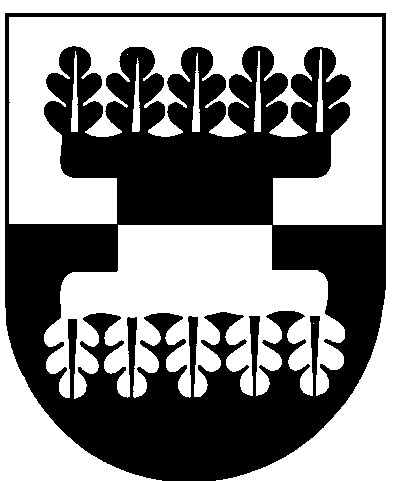 ŠILALĖS RAJONO SAVIVALDYBĖS ADMINISTRACIJOSDIREKTORIUSĮSAKYMASDĖL ŠILALĖS RAJONO SAVIVALDYBĖS ADMINISTRACIJOS DIREKTORIAUS     2019 M. LAPKRIČIO 11 D. ĮSAKYMO NR. DĮV-896 ,,DĖL ŠILALĖS RAJONO SAVIVALDYBĖS ADMINISTRACIJOS ŠILALĖS KAIMIŠKOJOJE SENIŪNIJOJE IŠRINKTŲ SENIŪNAIČIŲ SĄRAŠO PATVIRTINIMO“ PAKEITIMO2022 m. liepos 13 d. Nr. DĮV-546ŠilalėVadovaudamasis Lietuvos Respublikos vietos savivaldos įstatymo 18 straipsnio 1 dalimi, 29 straipsnio 8 dalies 2 punktu, 33 straipsnio 2, 11 dalimis,  atsižvelgdamas į Šilalės rajono savivaldybės administracijos Šilalės kaimiškosios seniūnijos Tūbinių seniūnaitijos 2022 m. birželio 28 d. gyventojų susirinkimo protokolą Nr. 08-12:1. P a k e i č i u Šilalės rajono savivaldybės administracijos direktoriaus 2019 m. lapkričio 11  d. įsakymą Nr. DĮV-896 ,,Dėl Šilalės rajono savivaldybės administracijos Šilalės kaimiškojoje seniūnijoje išrinktų seniūnaičių sąrašo patvirtinimo“ ir papildau 1.8 papunkčiu:,,1.8. Tūbinių seniūnaitija – Kęstutis Lukošius.“   2. P a v e d u šį įsakymą paskelbti Šilalės rajono savivaldybės interneto svetainėje www.silale.lt, Šilalės kaimiškosios seniūnijos skelbimų lentoje, o informaciją apie šį įsakymą vietinėje spaudoje.Šis įsakymas gali būti skundžiamas Lietuvos Respublikos administracinių bylų teisenos įstatymo nustatyta tvarka Lietuvos administracinių ginčų komisijos Klaipėdos apygardos skyriui (H. Manto g. 37, 92236 Klaipėda) arba Regionų apygardos administracinio teismo Klaipėdos rūmams (Galinio Pylimo g. 9, 91230 Klaipėda) per vieną mėnesį nuo šio įsakymo paskelbimo.Administracijos direktorius                                                                     Gedeminas Sungaila